Від 30.08.2016 №246/20Про надання дозволу на встановленнядорожніх знаків «Пішохідний перехід»Керуючись Законом України «Про місцеве самоврядування в Україні», розглянувши  заяву фізичної особи – підприємця Куликової Р.Л. та гр. Куликова О.В., гр. Хомич А.В. про надання дозволу на встановлення дорожніх знаків «Пішохідний перехід» через вул. Соборна за власні кошти, виконавчий комітет Сквирської міської ради В И Р І Ш И В:1.	Надати фізичній особі – підприємцю Куликовій Р.Л. та гр. Куликовому О.В., гр. Хомич А.В. дозвіл на встановлення дорожніх знаків «Пішохідний перехід» через вул. Соборна за власні кошти, за умови попереднього погодження з Сквирським відділенням поліції Національної поліції України.2.	У випадку отримання відмови від Сквирського відділення поліції Національної поліції України дозвіл наданий цим рішенням втрачає свою юридичну силу.3.	Контроль за виконання цього рішення покласти на заступника міського з питань діяльності виконавчих органів Палієнка С.І.Голова виконкому						В. А. СкочкоПогоджено:Керуюча справами виконавчого комітету	М.М.ІщенкоЮрист міської ради	В.Є.ТкаченкоВИКОНАВЕЦЬ: Заступник міського голови з питаньдіяльності виконавчих органів ради	С.І.ПалієнкоСКВИРСЬКА МІСЬКА РАДАВИКОНАВЧИЙ КОМІТЕТРІШЕННЯ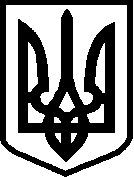 